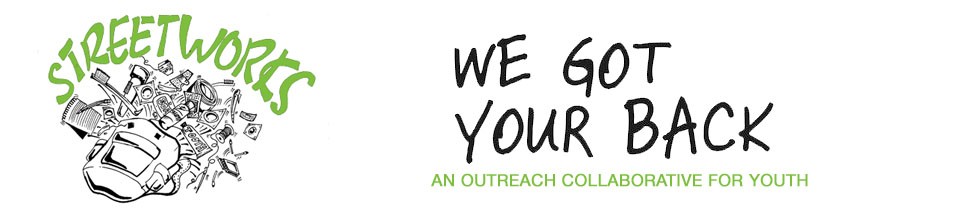                    Trainee LogbookField Experience #1	                                                 	                      Shadow Shift #1 Use this Logbook to help you track your observations and experiences during each of the three shadow shifts for Field Experience #1.  This will enhance your ability to engage in further reflection during the Classroom 201 phase of this training, as well as help you to complete your Field Experience Journal.                   Trainee LogbookField Experience #1	                                                 	                      Shadow Shift #2 Use this Logbook to help you track your observations and experiences during each of the three shadow shifts for Field Experience #1.  This will enhance your ability to engage in further reflection during the Classroom 201 phase of this training, as well as help you to complete your Field Experience Journal.                   Trainee LogbookField Experience #1	                                                 	                      Shadow Shift #3 Use this Logbook to help you track your observations and experiences during each of the three shadow shifts for Field Experience #1.  This will enhance your ability to engage in further reflection during the Classroom 201 phase of this training, as well as help you to complete your Field Experience Journal.Name: _____________________________________                 Date of shift: ______________Name of OW Trainer: _________________________               Hours on shift: _____________Name: _____________________________________                 Date of shift: ______________Name of OW Trainer: _________________________               Hours on shift: _____________Name: _____________________________________                 Date of shift: ______________Name of OW Trainer: _________________________               Hours on shift: _____________During this shift, I observed the following (check all that apply; describe experiences): NOYESStreetWorks Core Principles in action – please describe: Culturally responsive outreach – please describe:Making a referral to a community resource – please describe:Setting boundaries and managing expectations– please describe:Practicing safety in outreach work – please describe:Different ways to approach and engage with homeless youth – please describe:  Harm Reduction strategies - please describe:Working with Sexually Exploited Youth – please describe:Additional Questions and/or Observations: Additional Questions and/or Observations: Additional Questions and/or Observations: Name: _____________________________________                 Date of shift: ______________Name of OW Trainer: _________________________               Hours on shift: _____________Name: _____________________________________                 Date of shift: ______________Name of OW Trainer: _________________________               Hours on shift: _____________Name: _____________________________________                 Date of shift: ______________Name of OW Trainer: _________________________               Hours on shift: _____________During this shift, I observed the following (check all that apply; describe experiences): NOYESStreetworks Core Principles in action – please describe: Culturally responsive outreach – please describe:Making a referral to a community resource – please describe:Setting boundaries and managing expectations– please describe:Practicing safety in outreach work – please describe:Different ways to approach and engage with homeless youth – please describe:  Harm Reduction strategies - please describe:Working with Sexually Exploited Youth – please describe:Additional Questions and/or Observations: Additional Questions and/or Observations: Additional Questions and/or Observations: Name: _____________________________________                 Date of shift: ______________Name of OW Trainer: _________________________               Hours on shift: _____________Name: _____________________________________                 Date of shift: ______________Name of OW Trainer: _________________________               Hours on shift: _____________Name: _____________________________________                 Date of shift: ______________Name of OW Trainer: _________________________               Hours on shift: _____________During this shift, I observed the following (check all that apply; describe experiences): NOYESStreetWorks Core Principles in action – please describe: Culturally responsive outreach – please describe:Making a referral to a community resource – please describe:Setting boundaries and managing expectations– please describe:Practicing safety in outreach work – please describe:Different ways to approach and engage with homeless youth – please describe:  Harm Reduction strategies - please describe:Working with Sexually Exploited Youth – please describe:Additional Questions and/or Observations: Additional Questions and/or Observations: Additional Questions and/or Observations: 